6. G      TJA                UČENJE NA DALJAVO – 6. TEDEN (7.12. - 11.12. 2020)1. LET’S REPEATTvori povedi v trdilni nikalni in vprašalni obliki (HAVE GOT / HAS GOT):1. You / a nice dress (4)                                            2. Peter/ a new bike (4)_________________________________                ________________________________________2. That’s Joe’s lunchboxV učbeniku str.38 poslušajte in sledite pogovoru družine Kelly in nato rešite vajo 1c.Če je odgovor napačen (F) zraven napišite pravilnega.    (dvojni klik na ikonco)3. Rešite vaji; vstavite ustrezno svojino:These are __________ books. (Tom and Liam)This is _____________book. (Peter)Let's go to the ____________. (Smiths)The _____________room is upstairs. (children)______________sister is twelve years old. (John)_____________and __________school is old. (Susan – Steve)_____________shoes are on the second floor. (men)My ___________car was not expensive. (parents)_________CD player is new. (Charles)This is the ____________bike. (boy)These are the ______________pencils. (boys)1. My father is driving _his_   new car.2. Hello! What's _______ name ?3. I've got a sister. _______ name is Mary.4. ______ names are Mark and Jorge (they).5. The cow ate ______ food quickly.6. The little boy is playing with _______ toys.7. We live in a house. ______ house is very big.8. They like sport. ______ favourite sport is rugby.4. FAMILYA: Učbenik str. 40 /1A – iz besed – družina – naredite v zvezek družinsko deblo (nove besede poiščite v slovarju in jih prevedite).B: Potem poslušajte posnetek in v zvezek prepišite, kako so se člani družine predstavili Robbiju. Rešitve (1-7) boste dobili ob poslušanju pogovora:   (dvojni klik na ikonco)C: Narišite in zapišite družinsko deblo svoje družine.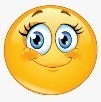                Lep pozdrav, učiteljica, Vida Lunka